Research Bulletin                       Issue 3   July 2013           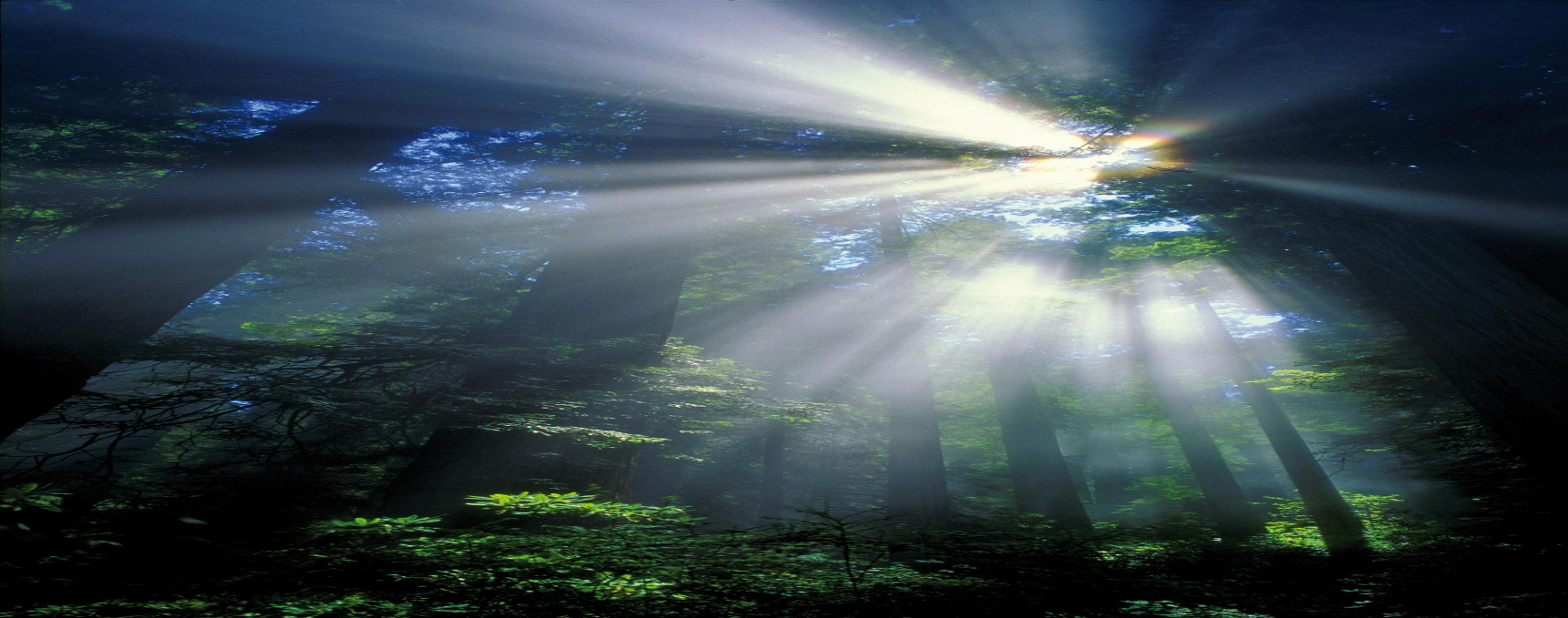 Welcome  to the third issue of the Institute and Faculty of Actuaries’ Research Bulletin. The bulletin aims to keep all those with an interest in research matters informed of things that are happening within the Institute and Faculty of Actuaries and, with input from our academic colleagues, universities. If you have any comments on the content of the bulletin then please contact research@actuaries.org.uk..Actuarial Teachers’ and Researchers’ Conference 2013The conference is being held at Keele University on 18-19 July and includes talks on risk, pensions,  education and research. For further details on the programme, registration and directions please visit the website. The Actuarial Teachers' and Researchers' conference is the only actuarial conference with a research and education focus in the UK which is truly cross-practice and open to practitioners, academics and those outside the actuarial profession. The atmosphere at the conference is very relaxed and informal and leads to open debates between the participants. If you think such a conference would be of interest to you or your colleagues please check out the website and join us in Keele. Institute and Faculty of Actuaries’ Sponsored conferencesThe Institute and Faculty of Actuaries (IFoA) is sponsoring three conferences in the Far East this year:2013 China International Conference on Insurance And Risk Management , July 17-20, 2013, Expo Garden Hotel, Kunming, Yunnan ,ChinaAn annual forum in China for international communication and cooperation in the studies of insurance, risk management, and actuarial science.Longevity 9 - Ninth International Longevity Risk and Capital Markets Solutions Conference6 - 7 September 2013, Beijing, ChinaThe key theme of Longevity 9 is "Identifying and Addressing the Key Elements Necessary for the Development of a Large and Liquid Longevity Market”.17th East Asian Actuarial Conference, 15 -18 October 2013, Resorts World™ Sentosa, SingaporeThe event's main theme is "Redefining Risk, Creating Value".Updates from current projectsPensions Tax Relief ProjectJointly funded with Age UK and the TUC, this project is being carried out by the PPI. A launch event will be held on 15 July 2013.Longevity Basis Risk Quantification projectThe Institute and Faculty of Actuaries and the LLMA jointly issued a call for a project on the above topic. There was a lot of interest in the project. The details  of the  successful team and bid will be announced shortly once all the legal requirements have been finalised.Real Estate Allocations in Retirement Savings Schemes The Institute and Faculty of Actuaries (IFoA)  has co-funded this project with The Association of Real Estate Funds, the European Public Real Estate Association and the Investment Property Forum. Researchers from Cass Business School and Henley Business School were awarded the project which is just reaching its final stages. The report will be launched at a meeting on 21 October at the offices of Allen & Overy. Further details will appear on our website nearer the time.   
Teaching statistics in secondary schoolsThe profession is co-funding this project with the  RSS.  It is anticipated that the results will be launched in September 2013.Limits to growthThe research from the Institute and Faculty of Actuaries and Anglia Ruskin University, presented at Staple Inn on 17 January, looked at the global economic environment and sought empirical data for resource constraints (including metals, fresh water and climate change) to examine the risks that these constraints pose to the global economy and in particular to financial services, using actuarial models to apply these specific risk constraint factors to pensions. A short report and full report are available on the profession’s website.Employer CovenantsThe reports from the research project on this topic were presented at sessional meetings earlier in the year. These can be viewed on the website as the combined report or the individual Barrie & Hibbert and PwC reports.Mortality Seminar Series: Exploring the future; defining the questions
Following the success of the Emerging trends in mortality and longevity symposium 2011, and analysis of the feedback received, the Mortality Research Steering Committee is planning a series of seminars around key mortality themes to be held over the next two years, culminating in a major conference in September/October 2014. Three sessions, on dementia, socioeconomics and a presentation on the findings of the three mortality/morbidity/longevity research projects sponsored by the profession, have already been held at Staple Inn. The next seminar will be on frailty and  is due to be held in October so watch the website for details of time and date. The final seminar be held in March 2014 – subject to be confirmed.These events have all been filmed and the videos are available for viewing on  the audio and video archive section of the website.Sessional Research Events
The programme for the current session has now finished.  The final event was the Spring Lecture given by Robert Chote, chairman of the Office of Budget Responsibility on 9 May. The lecture, Britain's Fiscal Watchdog: A View from the Kennel can be viewed online.The programme for the 2013 -14 session is in the process of being finalised and  will begin on Tuesday  17 September in Edinburgh.  The profession now films  sessional meetings again and you can view some of the events online and earn CPD.The  full  programme for the next session will be available shortly. The Autumn Lecture  will be held on 7 October at the EICC and will be given by Dr Robert Black CBE, former Auditor General for Scotland .  John Hibbert will be awarded his  Honorary Fellowship at this meeting.The Actuarial Research CentreThe Actuarial Research Centre (ARC) celebrates it first anniversary in September.  The ARC, based in Scotland, seeks to be an international centre for furthering actuarial science. A joint venture of the Institute and Faculty of Actuaries and the Scottish Financial Risk Academy (SFRA), the ARC has been established to create a bridge between actuarial research and business.  Two PhD students commenced their studies in September 2012 and will be considering Banking Liquidity and Liquidity Risk in Corporate Bonds. Two or three additional PhD students are expected to commence at the ARC in Sept 2013.  Annals of Actuarial ScienceIt is anticipated that Volume 7 Part 2 will be published online in August and in print in September. Please remember that all previous editions of Annals of Actuarial Science and British Actuarial Journal can be viewed online with Cambridge University Press. Members of the IFoA can  view all published papers free of charge by logging in to the profession’s website.Sponsored research now publishedOne of the outputs of the research project “Optimal premium and capital allocation in non-life insurance’’, sponsored by the Institute and Faculty of Actuaries in 2008 and carried out at Cass Business School, has been published in the European Actuarial Journal,. The paper, “The optimal asset and liability portfolio for a financial institution with multiple lines of businesses” is by Dr Yaniv Zaks, currently at Bar-Ilan University, Israel. New online resourcesMembers can now access the North American Actuarial Journal, the Journal of Public Health, R & D Management and the Encyclopaedia of Actuarial Science  via the Athens information portal.  This is in addition to the existing comprehensive range of online journals covering all areas of professional practice.  For further details email libraries@actuaries.org.ukNews from other associations and universitiesSociety of Actuaries: Living to 100 symposium Jan 8-10, 2014, Orlando, FloridaWhat does the future hold for human life expectancy? Will historical mortality improvement trends continue in light of the increasing number of overweight and obese individuals and increasing numbers with Alzheimers?   What will be the financial impact to society of the growing number of elderly and what challenges and opportunities will result? The fifth in a series, this international symposium is expected to be the best yet.  It will have more featured speakers and networking opportunities than in the past, as well as panel discussions on the implications of aging and the applications of mortality modeling.  University of NottinghamCentre for Risk, Banking and Financial Services (CRBFS)The research centres at the Business School have now been reorganised. The CRBFS encompasses a number of areas, the aim of which is to produce world-leading research, insight and commentary focused on financial services consumers, markets and institutions. It encompasses work previously undertaken by the Financial Services Research Forum and the work on insurance and risk management in financial services from the Centre for Risk and Insurance Studies (CRIS). Other work on risk management continues within the Business School.CRIS hosted the 35th UK Insurance Economists’ Conference in April. Nine papers were presented before an audience of academics and practitioners, including a number of actuaries.Research topics currently undertaken that may be of interest to actuaries are on risk appetite in UK general insurers; competition in the UK motor insurance market; actuarial assumptions used in pensions accounting; and key performance indicators of UK life and general insurers. Cass Business School: R in Insurance Conference Monday 15 July 2013The first conference on R in Insurance will be held at Cass Business School in London, UK. The intended audience of the conference includes both academics and practitioners who are active or interested in the applications of R in Insurance. This one-day conference will focus on applications in insurance and actuarial science that use R, the lingua franca for statistical computation. Invited talks will be given by Prof Alexander McNeil (Heriot-Watt) and Trevor Maynard (Lloyd's). The conference will be followed by a drinks reception and dinner.  Attendance provides the equivalent of 6.5 hours of CPD for members of the IFoA. The conference programme and registration details are available online. The Financial Economics of King William’s tontine of 1693The Faculty of Actuarial Science and Insurance at Cass Business School, London is holding a seminar on Tuesday 9 July  in Room 2004,  16.00 on The Financial Economics of King William’s tontine of 1693 presented by Moshe Milevsky, (Schulich School of Business, York University, Toronto). Tea and  light refreshments from 15.45.If you wish to attend the seminar, please t us register via the events page.        